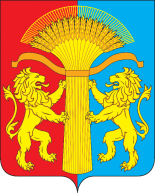 СОТНИКОВСКИЙ СЕЛЬСКИЙ СОВЕТ ДЕПУТАТОВ                КАНСКОГО РАЙОНА КРАСНОЯРСКОГО КРАЯ   Р Е Ш Е Н И Е       30.10. 2019г.                                                                                      № 54-170 О внесении изменений в решение Сотниковского сельского совета депутатов от 28.08.2017г. № 21-60 «Об утверждении « Единых правил благоустройства, содержания территорий и строений, обеспечения чистоты и порядка населенных пунктов Сотниковского сельсовета»   В целях обеспечения надлежащего санитарного состояния, чистоты и порядка на территории Сотниковского сельсовета, руководствуясь статьями 14, 43 Федерального закона от 06.10.2003 года  № 131-ФЗ «Об общих принципах организации местного самоуправления в Российской Федерации», «Методическими рекомендациями для подготовки правил благоустройства территории поселений, городских округов, внутригородских районов» утвержденными приказом Министерства строительства и жилищно-коммунального хозяйства Российской Федерации от 17.04.2017 № 711/пр,  Уставом Сотниковского сельсовета Канского района Сотниковский сельский Совет депутатов 1. Внести  в решение Сотниковского сельского Совета депутатов от 28.08.2017г. № 21-60 «Об утверждении «Единых правил  благоустройства, содержания территорий и строений, обеспечения чистоты и порядка населенных пунктов Сотниковского сельсовета» следующие изменения:1.1. Пункт 1.4 раздела 1 «Правил благоустройства территории Сотниковского сельсовета Канского района Красноярского края» дополнить текстом следующего содержания:«- прилегающая  территория - территория общего пользования, которая прилегает к зданию, строению, сооружению, земельному участку в случае, если такой земельный участок образован, и границы которой определены правилами благоустройства территории муниципального образования в соответствии с порядком, установленным законом субъекта Российской Федерации;».1.2.  В пункте 4.8.14 раздела 5 слова «специально отведенное место» заменить словами « площадки временного сбора мусора»,1.3.     Дополнить Правила благоустройства пунктом 4.10 в разделу 4 следующего содержания:«4.10. Благоустройство и содержание домовладений 4.10.1. Собственники (правообладатели) зданий (помещений в них) и сооружений участвуют в благоустройстве прилегающих территорий в порядке, установленном настоящими Правилами и иными нормативными правовыми актами, регулирующими вопросы благоустройства, содержания территорий.4.10.2. Ответственными за благоустройство прилегающих территорий к зданиям (помещениям в них) и сооружениям являются собственники, владельцы и (или) пользователи.4.10.3. На придомовых (прилегающих) территориях многоквартирных домов, входящих в состав общего имущества собственников помещений в многоквартирном доме, ответственными за благоустройство прилегающей территории в пределах земельного участка, в отношении которого проведен кадастровый учет, являются:-организации, осуществляющие управление многоквартирными домами;-товарищества собственников жилья или кооперативы (жилищные или иные специализированные потребительские кооперативы), осуществляющие управление многоквартирными домами;-собственники помещений, если они избрали непосредственную форму управления многоквартирным домом и если иное не установлено договором.На придомовых (прилегающих) территориях многоквартирных домов, не входящих в состав общего имущества собственников помещений в многоквартирном доме, ответственными за благоустройство прилегающей территории являются собственники земельного участка, в случае, если собственность на земельный участок не разграничена, – органы местного самоуправления.4.10.4. Собственники объектов капитального строительства (помещений в них) несут бремя содержания прилегающей территории:-если границы земельного участка сформированы в соответствии с действующим законодательством, то в пределах сформированных границ земельных участков, а также 10 метров от границ земельных участков;-если границы земельного участка установлены землеустроительной или технической документацией, то в пределах границ земельного участка, установленных землеустроительной или технической документацией, а также 10 метров от границ земельных участков;-если границы земельного участка не сформированы в соответствии с действующим законодательством, не установлены землеустроительной или технической документацией, то в пределах 10 метров от границ объектов капитального строительства, если иное расстояние прилегающей территории не установлено органом местного самоуправления.4.10.5. В случае пересечения закрепленной территории с дорогой общего пользования размер закрепленной территории определяется до пересечения с дорожным бордюром или тротуарным бордюром. При отсутствии дорожного бордюра размер закрепленной территории определяется до непосредственного пересечения с дорогой общего пользования. При пересечении прилегающих территорий двух и более объектов, размеры которых фактически составляют менее размера, установленного настоящими Правилами или муниципальным правовым актом, их размеры определяются половиной расстояния между объектами.4.10.6. Владельцы или пользователи домовладений обязаны:1) своевременно производить капитальный и текущий ремонт домовладения, а также ремонт и покраску надворных построек, изгородей;2) при капитальном ремонте дома оконные и дверные проемы в случае нарушения их целостности должны быть зашиты специальными щитами, прилегающая территория должна быть убрана от мусора, обнесена забором;3) содержать в исправном состоянии выгребные ямы и наружные туалеты;4) обеспечить наружное освещение указателей с названиями улиц и номерами домов;5) не допускать повреждений подземных коммуникаций, расположенных на территории домовладения, обеспечивать их сохранность;6) обеспечивать своевременный допуск на территорию домовладения работников аварийных, спасательных, эксплуатационных служб для производства соответствующих работ; 7) не допускать хранения топлива, удобрений, строительных и других материалов за территорией домовладения;8) производить регулярную уборку территории домовладения. Границы уборки территории определяются границами земельного участка на основании документов, подтверждающих право собственности, владения, пользования земельным участком;9) иметь договор со специализированной организацией на вывоз отходов (или иные документы, подтверждающие наличие договорных отношений со специализированной организацией) либо документы, подтверждающие самостоятельный вывоз отходов на разрешенные (установленные) места их размещения;10) своевременно производить скашивание травы на прилегающей к домовладению территории. 11) домовладельцы обязаны складировать золошлаковые остатки, образовавшиеся от сжигания угля, в отдельные контейнеры только после их охлаждения».4.10.7. На прилегающей к домовладению территории не допускается хранение техники, механизмов, автомобилей, в том числе и разукомплектованных. 4.10.8. На территории домовладения и прилегающей к домовладению территории запрещается:1) осуществлять мойку автотранспортных средств, слив бензина и масел;2) выбрасывать мусор, твердые и жидкие бытовые отходы за исключением площадок временного сбора мусора; 3) пользоваться поглощающими ямами, производить откачку (слив) нечистот из ям на поверхность земли, закапывать мусор и отходы в землю;4) сжигать или закапывать мусор, бытовые отходы, обрезки деревьев и кустарников; 5) загромождать их строительными материалами, ящиками, временными сооружениями и другими предметами. 4.10.9. Складирование твердого топлива на территории общего пользования или прилегающих землях сроком до 30 дней, стройматериалы сроком до 30 дней.1.4. Пункт 2.5.1 раздела 2 изложить в следующей редакции:«2.5.1. Установка вывесок рекламного характера, а также размещение иных графических элементов осуществляется в соответствии с утвержденными местными правилами, разработанными с учетом части 5.8 статьи 19 Федерального закона от 13.03.2006 № 38-ФЗ «О рекламе»».1.5. Абзац 2 п. 4.1.10 раздела 4 изложить в следующей редакции:«Разрешение на размещение мест временного хранения отходов дает администрация Сотниковского сельсовета, после согласования с районной архитектурой и районными санэпидемстанциями».1.6. Абзац 9 п 4.5.5 раздела 4 изложить в следующей редакции:«- парковать автотранспортные средства на расположенных в границах населенных пунктов деревьев, живых изгородях, кустарниках, газонах, цветниках и иных территориях, занятых травянистыми растениями;».1.7. Раздел 7 изложить в следующей редакции: «7.1. Владельцы животных должны предотвращать опасное воздействие своих животных на других животных,  людей и общественные территории, а также обеспечивать содержание  в соответствии с санитарными нормами, соблюдать действующие санитарно-гигиенические и ветеринарные правила.7.2. Запрещается содержание домашних животных на балконах, лоджиях.7.3. Запрещается выпуск и передвижение сельскохозяйственных животных на территории Сотниковского сельсовета без сопровождающих лиц.7.4. Выпас сельскохозяйственных животных должен осуществляться на специально отведенных администрацией Сотниковского сельсовета местах выпаса под наблюдением владельца или уполномоченного им лица (пастуха).7.5. Отлов бродячих животных осуществляется специализированной организацией по договору с администрацией Сотниковского сельсовета в пределах средств, предусмотренных в бюджете Сотниковского сельсовета на эти цели.7.6. Отлов собак и кошек, независимо от породы и назначения (в том числе и имеющих ошейник с номерным знаком), находящихся на улицах или в иных общественных местах, осуществляется без сопровождающего лица.7.7. Свободный выгул домашнего скота и птицы на территории общего пользования населенных пунктов Сотниковского сельсовета запрещается.7.8. Домашняя птица должна содержаться в специально предназначенных для этих целей постройках, а для выгула – в специальных вольерах или клетках.7.9. Обязанности владельцев домашних животных:7.9.1. Владельцы домашних животных, скота и птицы ОБЯЗАНЫ:а) Обеспечить надлежащее содержание животных и птицы в соответствии с требованиями настоящих Правил. Принимать необходимые меры, обеспечивающие безопасность окружающих людей;б) гуманно обращаться с животными и птицей (не выбрасывать, не выгонять на улицу, не оставлять без присмотра, пищи, воды, не избивать и т.д.);в) предоставить по требованию ветеринарных специалистов животных для досмотра, исследований, предохранительных прививок и лечебно-профилактических обработок;г) немедленно сообщать в ветеринарные учреждения о случаях внезапного падежа животного или подозрении на заболевание бешенством и до прибытия ветеринарных специалистов изолировать заболевшее животное;д) содержать в надлежащем ветеринарном состоянии помещения для животных и выполнять указания профилактических мероприятий ветеринарных специалистов;е)  не допускать безнадзорной (самопасом) пастьбы скота, провожать свой крупнорогатый скот коров, телят, овец, лошадей в стадо и встречать его со стада в установленных населенных пунктах местах. Пастьба скота на территории земельных паев, наделов, личных огородов осуществляется только на привязи;ж) содержать свиней только на личных подворьях (обеспечить безвыгульное содержание);з) не допускать выбрасывания трупов павших животных (они подлежат утилизации или захоронению владельцами в установленных местах);и) владельцы животного несут ответственность за его действия. 7.9.2. Владельцы собак ОБЯЗАНЫ:а) обеспечить необходимые меры по безопасности окружающих людей;б) содержать собак на своих усадьбах только на хорошо огороженной территории или привязи в соответствии с правилами. О наличии собак должна быть сделана предупредительная надпись при входе на участок;в) не допускать загрязнения собаками улиц, парков, стадионов, скверов. Загрязнения указанных мест немедленно устраняется владельцами животных.г) не допускать собак на детские площадки, на территории школ, в магазины и другие места общего пользования.7.10. Запретными для выгула и появления с собакой являются территории дошкольных и школьных учреждений, детские игровые площадки, стадионы, скверы.7.11. При выгуле собак в раннее и позднее время суток их владельцы должны принимать меры к обеспечению тишины.7.12. Запрещается выгуливать собак лицам в нетрезвом состоянии.»1.8. В пункте 6.5 раздела 6 слова «дворовая территория» заменить словами «придомовая территория».1.9. Раздел 9  изложить в следующей редакции: « 9. Определение границ прилегающих территорий.9.1. Основные принципы определения границ прилегающих территорий:- улучшение качества и комфортности проживания граждан;- обеспечение сбалансированности публичных и частных интересов;- единство требований к собственникам и иным законным владельцам зданий, строений, сооружений, земельных участков;- учета местных условий, в том числе особенностей рельефа местности, сложившейся застройки территории;- участия граждан в выработке решений;- открытости и доступности информации в сфере обеспечения благоустройства.9.2.  Способы определения границ прилегающих территорий:9.2.1. Границы прилегающих территорий определяются путем установления расстояния в метрах по периметру:- от границ земельных участков;- от стен зданий, строений, сооружений;- от ограждений (заборов) зданий, строений, сооружений, земельных участков.9.2.2.  Исключается одновременное применение указанных способов к одним и тем же зданиям, строениям, сооружениям, земельным участкам.9.2.3. В случае наложения прилегающих территорий соседних зданий, строений, сооружений, земельных участков границы прилегающих территорий определяются на расстоянии, пропорциональном общей площади каждого из указанных объектов.9.3. Ограничения при определении границ прилегающих территорий.9.3.1.В границы прилегающих территорий не могут быть включены территории парков, скверов, бульваров, набережные, береговые полосы водных объектов общего пользования, земельные участки, занятые проездами, автомобильными дорогами общего пользования,  иными линейными объектами.9.3.2. Границы прилегающей территории конкретного объекта устанавливаются с учетом следующих ограничений:- в отношении каждого здания, строения, сооружения, земельного участка устанавливаются границы только одной прилегающей территории, в том  числе границы, имеющие один замкнутый контур или несколько непересекающихся замкнутых контуров;- не допускается установление границ общей прилегающей территории для двух и более зданий, строений, сооружений, земельных участков, за исключением случаев, когда строение или сооружение, в том  числе объект коммунальной инфраструктуры, обеспечивает функционирование другого здания, строения, сооружения, земельного участка, в отношении которого определяются границы прилегающей территории;- не допускается пересечение границ прилегающих территорий.9.4. Установление границы прилегающей территории конкретного объекта.9.4.1. Установление границы прилегающей территории конкретного объекта (здания, строения, сооружения, земельного участка) осуществляются описанием границы в текстовой форме и (или) в виде графического описания на схеме границ прилегающих территорий;9.4.2. Форма описания границ прилегающей территории и порядок ее подготовки устанавливаются представительным органом муниципального образования в правилах благоустройства;9.4.3. Подготовка описаний границ прилегающих территорий осуществляется уполномочным органом местного самоуправления муниципального образования;9.4.4. Описание границ прилегающих территорий может осуществляться как в целом по муниципальному образованию, так и в отдельной его части (населенный пункт, микрорайон, улица, иные части территории муниципального образования);9.4.5. Описание границ прилегающих территорий утверждаются муниципальным правовым актом.9.4.6. Утверждение описания границ прилегающих территорий публикуются в печатном издании «Сельские вести» и на официальном сайте в сети Интернет.9.5. Изменение границ прилегающих территорий.9.5.1. Изменение границ прилегающих территорий  осуществляется в следующих случаях:- строительства зданий, строений, сооружений;- реконструкции зданий, строений, сооружений, если реконструкция повлекла изменение площади здания, строения, сооружения;- изменение границ земельного участка;- образования земельного участка, на котором расположено здание, строение, сооружение;- изменение вида фактического использования здания, строения, сооружения, земельного участка;- изменение правил благоустройства в части определения границ прилегающих территорий;- выявление ошибок, неточностей в описании границ прилегающих территорий.9.5.2. Изменение границ прилегающих территорий осуществляется по инициативе органов местного самоуправления муниципальных образований края, а также по заявлениям собственников и (или) иных законных владельцев зданий, строений, сооружений, земельных участков.1.10. Дополнить Правила благоустройства разделом 10 следующего содержания:«10. Заключительные положения10.1.Настоящие Правила являются едиными правилами и распространяют свои действия на всей территории Сотниковского сельсовета.10.2.Внесение изменений и дополнений в Правила производятся в соответствии с муниципальными правовыми актами Сотниковского сельсовета.2. Контроль за выполнением настоящего постановления оставляю за собой.3. Решение вступает в силу в день, следующего за днем его официального опубликования в печатном издании «Сельские вести» и подлежит размещению на официальном сайте администрации Сотниковского сельсовета http://сотниково.рфГлава Сотниковского сельсовета-                                                            М.Н.РыбальченкоПредседатель Сотниковского сельскогоСовета  депутатов - 								О.Н. Асташкевич